                                                                                           ПРОЄКТ № 24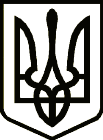 УкраїнаНОВГОРОД – СІВЕРСЬКА МІСЬКА РАДАЧЕРНІГІВСЬКОЇ ОБЛАСТІ(шістнадцята сесія VIIІ скликання)РІШЕННЯ    лютого 2022 року							                       № Про внесення змін до рішення  14-ої сесії Новгород-Сіверської міської ради VІІІ скликання            від 03 грудня 2021 року №477 З метою посилення контролю за дотриманням норм харчування                  і своєчасним внесенням батьківської плати за харчування дітей, на виконання наказу Міністерства освіти і науки від 21 листопада 2002 року № 667 «Про      затвердження Порядку встановлення плати батьків за перебування дітей             у державних і комунальних дошкільних та інтернатних навчальних закладах», відповідно до постанов Кабінету Міністрів України від 19 червня   2002 року  № 856 «Про організацію харчування окремих категорій учнів                               у загальноосвітніх навчальних закладах», від 22 листопада 2004 року № 1591 «Про затвердження норм харчування у навчальних та оздоровчих закладах»,  від  26 серпня 2002 року  №  1243  «Про невідкладні питання діяльності         дошкільних та інтернатних навчальних закладів», Закону України «Про        внесення змін до деяких законів України щодо забезпечення безкоштовним    харчуванням дітей внутрішньо переміщених осіб», статті 35 Закону України «Про дошкільну освіту», пункту 3 статті 56 Закону України «Про освіту»,      керуючись ст.ст. 26, 59 Закону України «Про місцеве самоврядування                в Україні», міська рада ВИРІШИЛА:	1. Внести зміни до рішення 14-ої сесії Новгород-Сіверської міської ради VІІІ скликання   від  03  грудня  2021 року   № 477 «Про встановлення вартості та батьківської плати за харчування дітей у закладах дошкільної та загальної середньої  освіти Новгород-Сіверської  міської територіальної громади               у 2022 році», виклавши пункт 2 в наступній редакції:«2. Встановити  з 01 січня 2022 року по 31 січня 2022 року вартість        харчування в закладах загальної середньої освіти Новгород-Сіверської міської територіальної  громади  за  1  день  в  сумі 14,00 грн – для  учнів 1-4 класів таучнів пільгових категорій  5-11 класів, 28,00 грн – для учнів 1-4 класів          пільгових категорій.Встановити  з 01 лютого 2022 року вартість харчування в закладах         загальної середньої освіти Новгород-Сіверської міської територіальної громади за 1 день в сумі 17,00 грн – для  учнів 1-4 класів та учнів пільгових категорій    5-11 класів, 34,00 грн – для учнів 1-4 класів пільгових категорій».2. Відділу освіти, молоді та спорту Новгород-Сіверської міської ради     забезпечити контроль за організацією харчування у закладах дошкільної та      загальної середньої освіти  Новгород-Сіверської міської територіальної         громади.3. Контроль за виконанням рішення покласти на постійну комісію міської ради з питань планування, бюджету та комунальної власності.Міський голова 								Л. ТкаченкоПроєкт рішення підготував:Начальник  відділу освіти, молоді та спорту міської  ради						         Т. Ковальчук			                   ПОГОДЖЕНО:Заступник міського головиз питань діяльності виконавчих органів міської ради                                                                  С. ЙожиковЗаступник міського голови                                                       П. ВерченкоКеруючий справами виконавчого комітету міської ради							С. ПоливодаНачальник юридичного відділу міської ради							М. ШахуновНачальник фінансовогоуправління 	міської ради                                       			В. ПечкоСекретар міської ради							Ю. ЛакозаНадіслати:- відділ освіти, молоді та спорту міської ради – 1 прим,- фінансове управління міської ради – 1 прим.